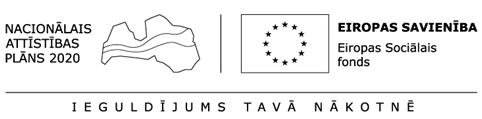 PIETEIKUMSpar piedalīšanos izglītības iestāžu atlasē1. Pretendents (izglītības iestādes nosaukums, reģistrācijas Nr.)2. Pretendenta pārstāvis / pilnvarotā persona 	 (amats, vārds, uzvārds)3. Pretendenta kontaktpersona(vārds, uzvārds) (amats)(tālruņa Nr., e-pasts)4. Pretendenta juridiskais statuss nodokļu maksātāja reģistrācijas numurs  	adrese  	                             tālruņa Nr. ________________ mobilais tālrunis ________________ fakss	e-pasts __________________________interneta adrese (URL) 	5. Pretendents apliecina, ka: visas piedāvājumā sniegtās ziņas (t.sk. elektroniski) ir patiesas;pakalpojums tiks sniegts atbilstoši piedāvātās/piedāvāto izglītības programmas/u īstenošanas nosacījumiem;pretendenta personālam ir piedāvātās/piedāvāto izglītības programmas/u īstenošanai atbilstoša izglītība un profesionālā pieredze;piedāvātā/piedāvātās izglītības programma/s tiks īstenota/s personas dzīvībai un veselībai drošos apstākļos, tai skaitā, nodrošinot vides, piekļuves pielāgojumus personām ar invaliditāti;piedāvātā/piedāvātās izglītības programma/s īstenošanas laikā tiks nodrošināta materiāltehniskā bāze, kas nepieciešama konkrētās izglītības programmas/u apguvei;pieteikumu par piedalīšanos izglītības iestāžu atlasē parakstījusi paraksttiesīga vai pretendenta pilnvarota persona.____________________________________(paraksts) ___________________________                         ____________________________________                   (datums)					          (amats, vārds, uzvārds) 